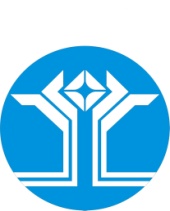 РОССИЙСКАЯ ФЕДЕРАЦИЯ (РОССИЯ)РЕСПУБЛИКА САХА (ЯКУТИЯ)МИРНИНСКИЙ РАЙОНМУНИЦИПАЛЬНОЕ ОБРАЗОВАНИЕ «ПОСЕЛОК АЙХАЛ»АЙХАЛЬСКИЙ ПОСЕЛКОВЫЙ СОВЕТLXIII СЕССИЯРЕШЕНИЕО внесении изменений и дополнений в Положение о муниципальной службе в муниципальном образовании «Поселок Айхал» Мирнинского района Республики Саха (Якутия), утвержденном решением Айхальского поселкового Совета от 18.10.2007 № 26-11, в редакции решений от 28.01.2016 III-№ 46-10, от 30.03.2016 III-№ 48-10, 24.01.2017 III-№ 57-10, от 23.05.2017 III-№ 61-4Рассмотрев протест прокуратуры от 10.08.2017 № 86-02-2017 на Положение о муниципальной службе в муниципальном образовании «Поселок Айхал» Мирнинского района Республики Саха (Якутия), утвержденном решением Айхальского поселкового Совета от 18.10.2007 № 26-11, в редакции решений от 28.01.2016 III-№ 46-10, от 30.03.2016 III-№ 48-10, 24.01.2017 III-№ 57-10, от 23.05.2017 III-№ 61-4, Федеральными законами от 27.10.2008 № 181-ФЗ «О внесении изменения в статью 21 Федерального закона «О муниципальной службе в Российской Федерации», от 01.05.2017 № 90-ФЗ «О внесении изменений в статью 21 Федерального закона «О муниципальной службе», от 26.07.2017 № 192-ФЗ «О внесении изменений в отдельные законодательные акты Российской Федерации», статьями 24, 40, 43 Устава МО «Поселок Айхал», Айхальский поселковый Совет решил:Внести следующие изменения и дополнения в Положение о муниципальной службе в муниципальном образовании «Поселок Айхал» Мирнинского района Республики Саха (Якутия), утвержденном решением Айхальского поселкового Совета от 18.10.2007 № 26-11, в редакции решений от 28.01.2016 III-№ 46-10, от 30.03.2016 III-№ 48-10, 24.01.2017 III-№ 57-10, от от 23.05.2017 III-№ 61-4  (далее – Положение).В статье 21 Положения:В части 3 слова «не менее» исключить;В части 4 цифры «15» заменить цифрами «10»;дополнить частью 5.1 следующего содержания:«5.1. Муниципальному служащему, для которого установлен ненормированный служебный день, предоставляется ежегодный дополнительный оплачиваемый отпуск за ненормированный служебный день продолжительностью три календарных дня.».Пункт 10 части 1 статьи 13 Положения дополнить словами «- в течение 10 лет со дня истечения срока, установленного для обжалования указанного заключения в призывную комиссию соответствующего субъекта Российской Федерации, а если указанное заключение и (или) решение призывной комиссии соответствующего субъекта Российской Федерации по жалобе гражданина на указанное заключение были обжалованы в суд, - в течение 10 лет со дня вступления в законную силу решения суда, которым признано, что права гражданина при вынесении указанного заключения и (или) решения призывной комиссии соответствующего субъекта Российской Федерации по жалобе гражданина на указанное заключение не были нарушены.».2.	Сохранить для муниципальных служащих, имеющих на день вступления в силу настоящего решения неиспользованные ежегодные оплачиваемые отпуска или части этих отпусков, право на их использование, а также право на выплату денежной компенсации за неиспользованные ежегодные оплачиваемые отпуска или части этих отпусков.3.	Исчислять в соответствии с требованиями статьи 21 Положения (в редакции настоящего решения) продолжительность ежегодных оплачиваемых отпусков, предоставляемых муниципальным служащим, замещающим должности муниципальной службы на день вступления в силу настоящего решения, начиная с их нового служебного года.4.	Настоящее решение опубликовать в газете «Новости Айхала» и разместить на официальном сайте Администрации МО «Поселок Айхал» (www.мо-айхал.рф).5.	Настоящее решение вступает в силу на следующий день после дня его официального опубликования.6.	Часть 1.2. настоящего решения вступает в силу на следующий день после дня его официального опубликования и распространяет свое действие на правоотношения, возникшие с 1 января 2014 года.7.	Контроль за исполнением настоящего решения возложить на Главу поселка.5 сентября 2017 годаIII-№ 63-6Заместитель главы Администрации МО «Поселок Айхал» по жилищно-коммунальному хозяйству_______________________ Н.И. ЕрастоваПредседательАйхальского поселкового Совета_______________________С.А. Домброван